А н а л и з   р а б о т ыУчителей физической культуры и основ безопасности жизнедеятельности МБОУ СОШ № 60 КВО г. Краснодара за 2017-2018 учебный год.                                                                 «ФИЗИЧЕСКИЕ УПРАЖНЕНИЯ                                                                 МОГУТ ЗАМЕНИТЬ МНОЖЕСТВО ЛЕКАРСТВ,                                                                   НО НИ ОДНО ЛЕКАРСТВО В МИРЕ                                                                    НЕ ЗАМЕНИТ ФИЗИЧЕСКИЕ УПРАЖНЕНИЯ»          Целью физического воспитания в школе является содействие всестороннему развитию личности посредством формирования физической культуры личности школьника, а целью курса ОБЖ является формирование потребности соблюдать нормы здорового образа жизни, осознанно выполнять требования, предъявляемые к гражданину Российской Федерации в области безопасности жизнедеятельности, воспитание ответственного отношения к сохранению окружающей природной среды, к личному здоровью.         Физическая культура в школе содействует формированию и развитию способностей личности, позволяющих реализовать индивидуальные возможности и применять полученные знания по физической культуре в жизненной практике.          Под культурой безопасности жизнедеятельности понимается способ организации деятельности человека, представленной в системе социальных норм, убеждений, ценностей, обеспечивающих сохранение его жизни, здоровье и целостности окружающего мира.	Система физкультурно - оздоровительной работы в школе обеспечивает дифференцированное применение средств и форм физического воспитания в зависимости от возраста, пола, состояния здоровья, физической подготовленности детей и подростков.         В 2017-2018 учебном году в школе изъявили желание сдавать нормы комплекса  ГТО 34 учащихся согласно требований Положения о комплексе ГТО  из которых 9-11 классов          Сдали нормы Всероссийского комплекса ГТО:на золотой значок – 13 учащихся.на серебренный значок - 15 учащихся.на бронзовый значок - 6 учащихся.Программы по физической культуре и основам безопасности жизнедеятельности в учебном году выполнены в полном объеме в соответствии с календарно-тематическим планированием.        Уроки физической культуры в 1-11 классах были проведены согласно комплексной программы по физической культуре, авторы: Лях, Зданевич, Просвещение – 2012г., графиков учебного процесса и календарно-тематического планирования.	По ФГОС занимались все классы начальной ступени (1-4 кл.) и учащиеся II ступени основного общего образования – 5-7 классы.Уроки ОБЖ в 5-7 классах  интегрированы с уроками физической культуры, а в 8-10 классах ОБЖ проводился как самостоятельный курс, согласно региональной программы по ОБЖ.В школе создана картотека презентаций, посвященная олимпийскому движению,лучших спортсменов, чемпиона Краснодарского края по «Веселым стартам» - 1 классы – 2008 год, спортивная летопись школы, здоровому образу жизни, лучшим спортсменам края и России.        На педагогическом совете и совещании при директоре были рассмотрены вопросы по физической культуре с презентациями по теме: «Спортивно-массовая и оздоровительная работа в школе».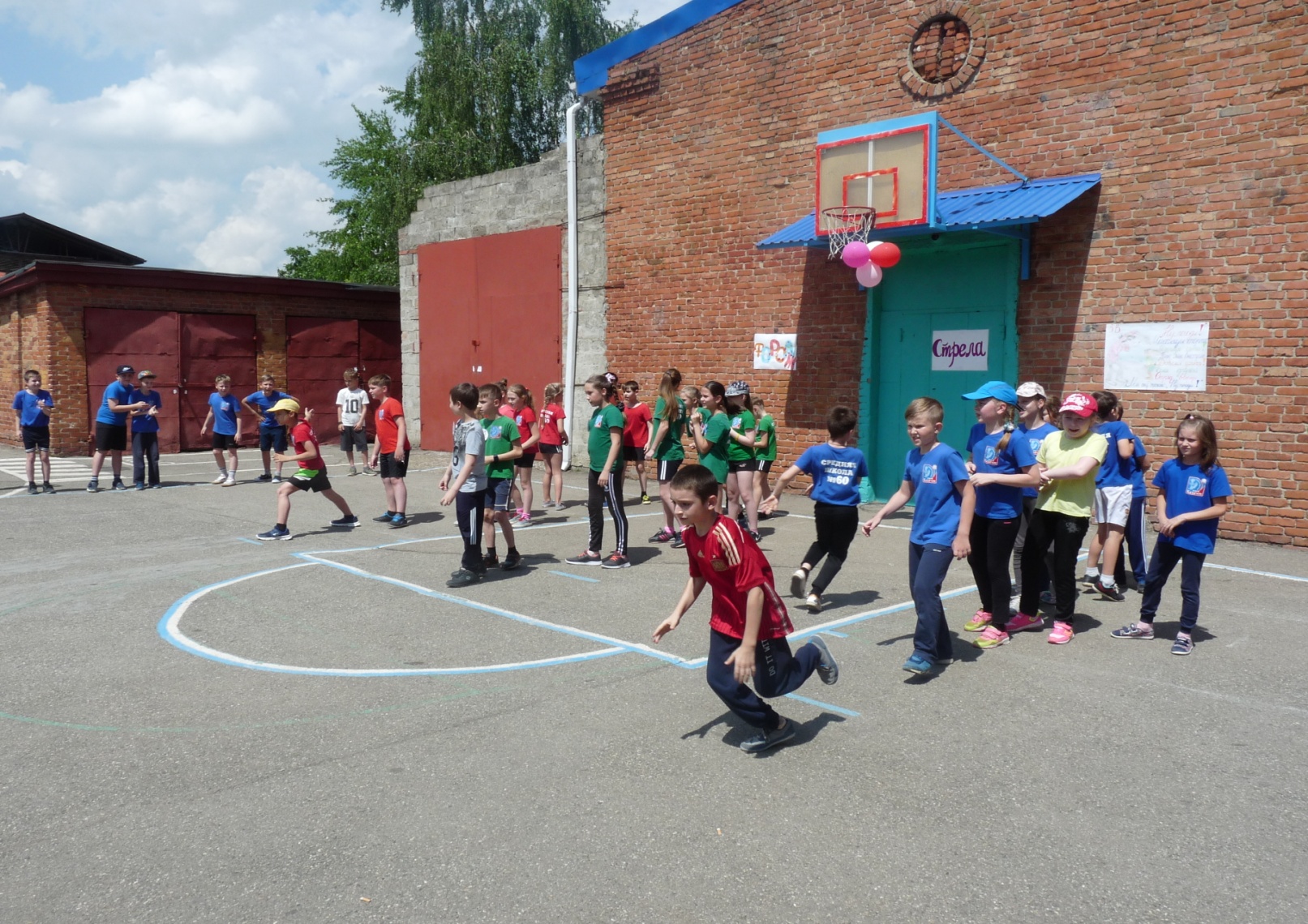 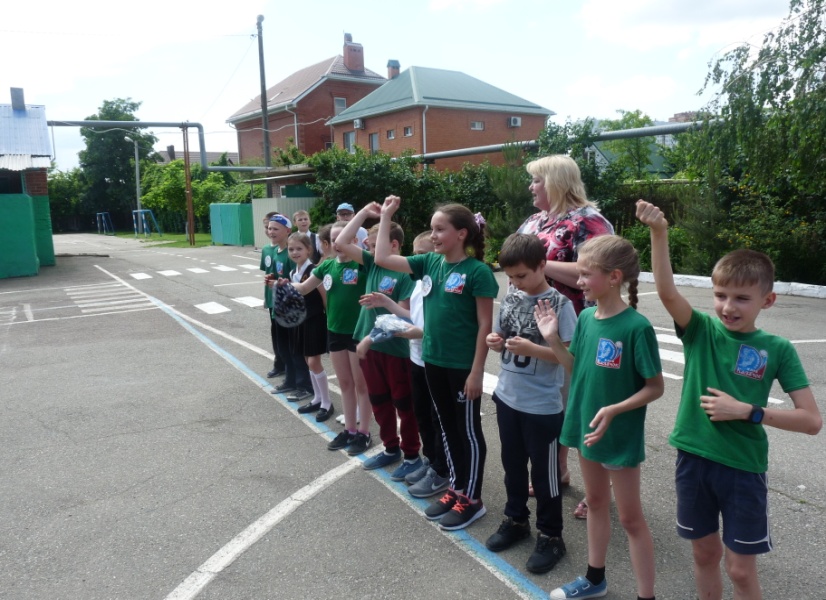         Школа активно работает в реализации Краевой целевой программы» Развитие массового спорта на Кубани» .В целях реализации данной Краевой целевой программы спортивный клуб осуществляет в школе работу школьного спортивного клуба «Казачок» в вечернее и каникулярное время, занятия в спортивных секциях и кружках по настольному теннису, футболу, баскетболу, шашкам и туризму.		В 2017-2018 учебном году учителями физкультуры и ОБЖ очень много было сделано по решению поставленных задач:широком внедрении физической культуры и спорта в быт учащихся;массовом охвате учащихся 1-11 классов внутришкольными физкультурно-оздоровительными мероприятиями;участие сборных команд школы в окружных, городских и краевых соревнованиях.участие команд-классов в «Президентских состязаниях» и «Президентских спортивных играх», во Всекубанских турнирах на Кубок Губернатора Краснодарского края по дворовому футболу,уличному баскетболу среди дворовых команд и лёгкой атлетике.вовлечение родителей и классных руководителей в спортивно-массовых мероприятиях.диагностика и мониторинг УФП учащихся 2-11 классов.участие сборных команд школы в окружных, городских и  краевых соревнованиях. 	В течение 2017-2018 учебного года в школе проводилась традиционная внутришкольная спартакиада, посвященная Дню Победы в ВОВ и образованию Краснодарского края по трем возрастным группам на основании Положения о проведении внутришкольной спартакиады среди параллелей:                                         I   группа  среди  учащихся – 1-4 классов                                        II   группа  среди  учащихся – 5-7 классов                                      III   группа  среди  учащихся – 8-11 классовСпартакиада школы проводилась по следующим видам спорта: по баскетболу, гандболу, футболу, шахматам, шашкам, настольному теннису, комплексному силовому упражнению, перетягиванию каната, легкоатлетическому кроссу, «Снайперу», «Перестрелке», «Стартам надежд», «Веселым стартам», «А ну-ка парни», а также множество товарищеских встреч по баскетболу, гандболу и футболу как между классами, так и сборными командами школ округа, были проведены «Президентские состязания в 5-11  под девизом « Спорт – посол мира!», « Президентские спортивные игры в 5-11 классах под девизом «Главное – не победа, а участие!».           В школе также были проведены I-ий этап Всекубанских турниров на Кубок губернатора Краснодарского края  по дворовому футболу и уличному баскетболу среди 4-6 классов и 7-9 классов, лёгкой атлетике, настольному теннису. 	  По всем проведенным соревнованиям сданы  соответствующие отчетные документации согласно Положения о проведении соревнований.Большую помощь в организации и проведении внутришкольных спортивно-массовых и оздоровительных мероприятий оказали учителя начальных классов с родителями под руководством руководителя МО «Детство» - Гурдиной Л.Ю, учащиеся 11 класса  Ромазева М., Магилатова С, Степанченко К, Сергиян Р., Гайнулин Д,  10 классы -   Скрипин А., Скрипин А., Плющев Д, Коржова А, Юрченко С,, 9 А класс Коновалов А.  9Б   класс  Сухаоникова Л Макунц А., Котляров Т. Юзбеков К., Вишняков И. Мякшин М., , Пахомов В.,  9 В класс – Мороз А., Погорелов Ю, Белоконь И.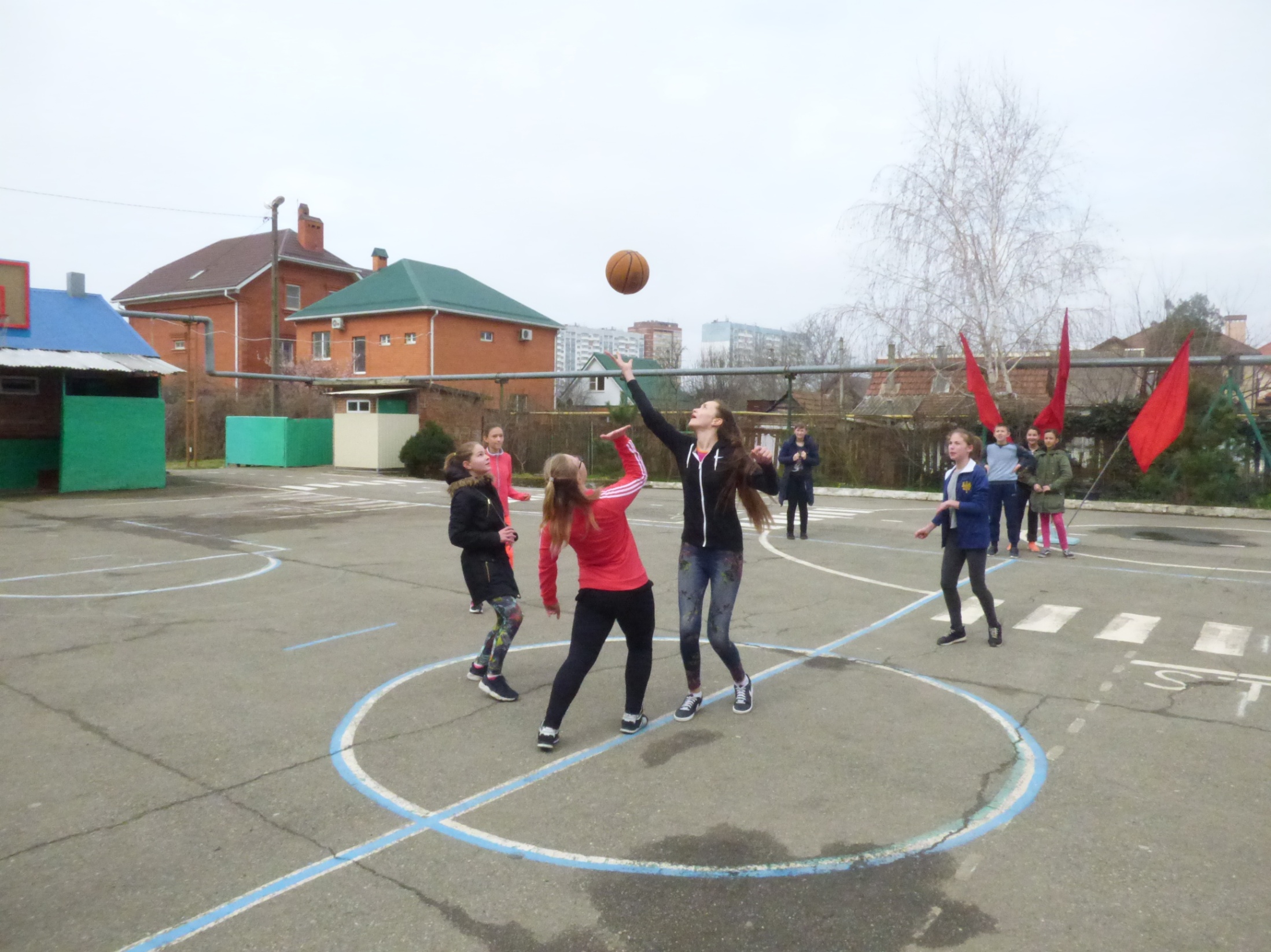 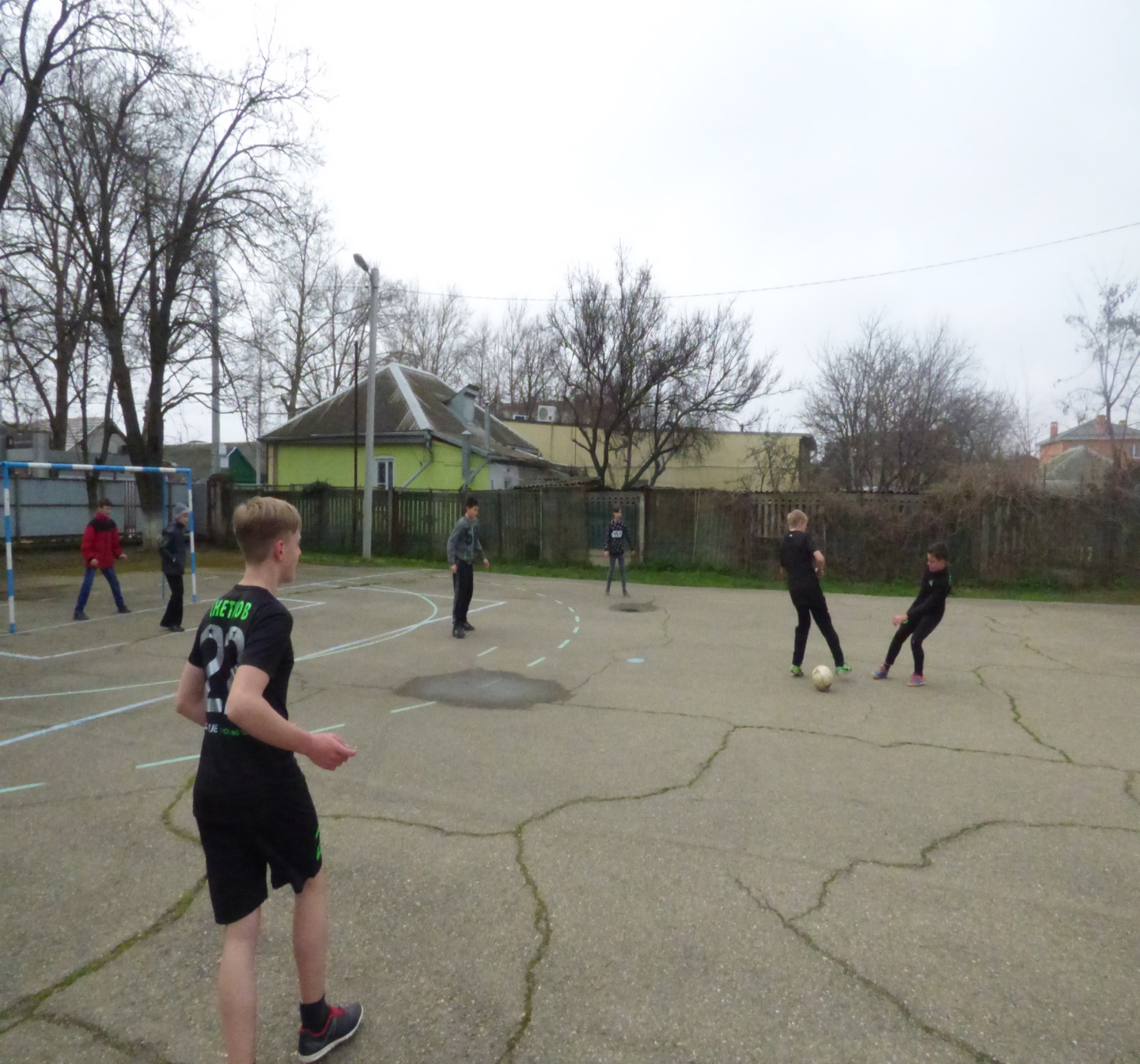 Лучшими в своих группах среди параллелей стали:                                                        1В – Гончаренко Е.Г                                                        2А – Андриянова М.Н                                                        3А – Гурдина Л.Ю.			                                                            4А – Зернаева Е.С.                                                        6А – Багандова А.Б.                                                        7Б  – Суслова Е.В.                                                        8Б  –  Чернобровченко Е.Н.                                                        9Б –  Лелюк В.А.                                                        10А – Перебайлова В.В	Победители внутришкольных соревнований были награждены переходящими кубками и грамотами соответствующих степеней.	Хотелось бы отметить взаимодействие учителей ФК, начальных классов и классных руководителей 5-11 классов, спортивного клуба «Казачок» и учащихся школы при организации и проведении внеклассной спортивно – массовой и оздоровительной работы, школьной спартакиады, которые непосредственно занимались  подготовкой и судейством всех соревнований: легкоатлетическому кроссу, спортивным играм: баскетболу, гандболу, футболу, по играм «Снайперы» и «Перестрелка», игр-эстафет, перетягивание каната, шашкам, шахматам, настольному теннису и лёгкой атлетике.         Занятия в спортивных кружках и секциях были проведены педагогами дополнительного образования, согласно Краевой целевой программы по следующим видам спорта в группах:                                   - Группы Казачьи игры через ОФП.                                – Группы по туризму  –  Чернобровченко Е.Н.                                   – По футболу и н/т       –   Гаджиев Р.И.                                                                             – По баскетболу            –  Арутюнян Э.Д.                                                  – По шашкам                –  Серга А.Н.                       В  2017-2018  учебном году в спортивных кружках и секциях были охвачены 456 учащихся школы в группах Казачьи игры через ОФП, баскетболу, настольному теннису, футболу, туризму педагогами дополнительного образования и учителями физической культуры.	Сборные команды школы по видам спорта успешно выступали в окружных и городских соревнованиях среди общеобразовательных учреждений как среди допризывной молодежи учащихся 10, 11 классов, а также в традиционной спартакиаде округа и города по видам спорта среди 1-4, 5-6,7-8, 9-11 классов, как в командном, так и в личном зачете:Победителями и призерами в окружных и городских соревнованиях XI Всекубанских спортивных играх «Спортивные надежды Кубани» стали:I   место 
в окружных соревнованиях заняла сборная команда школы по:
              - по  баскетболу среди мальчиков  7  – 8  классов.                        (капитан команды Морозов  Сергей)              -  по  баскетболу среди мальчиков   7  – 8  классов.                                   На Кубок Губернатора КК                           (капитан команды Снетков Глеб)                 По баскетболу среди мальчиков 5-6 классов                                   На Кубок Губернатора КК                         (капитан команды Юриков Кирилл)	II   место 
в окружных соревнованиях заняла сборная команда школы по:
                   - по баскетболу среди юношей  9 – 11 классов.                             (капитан команды Скрипин Александр)                  - по баскетболу среди девочки  5 – 6 классов.                              (капитан команды  Степанова Александра)                - по мини- футболу  среди девушек  9 – 11 классов.                                 (капитан команды  Момот Радмила)
             Сборные команды школы заняли  II место в общекомандном зачете 2 этапа XI Всекубанской Спартакиады « Спортивные надежды Кубани» - 2017 - 2018 учебном году  среди общеобразовательных школ Карасункого внутригородского округа города Краснодара c количеством учащихся до 1000 человек.            Спортивный клуб «Казачок» продолжил сбор материалов в альбом «Спортивная летопись школы».            На торжественной общешкольной линейке 24.05.2017г. по итогам школьных, окружных, городских спортивно-массовых и оздоровительных мероприятий лучшими спортсменами школы за 2017-2018 учебный год были названы и награждены памятными сувенирами и грамотами следующие учащиеся:Ромазева Марина           11 А   Магилатова София        11 АКурдик Вероника          11 АСергиян Роза                  11 АГайнулин Дмитрий       11 АСтепанченко Кирилл    11 А Коновалов Алексей        9 АВишняков Игорь              9 БКотляров Тимур               9 БМякшин Максим             9 БКабиров Тахир                9 БДобрынина Анна             9 БМакунц Азни                    9 БСухарникова Любовь      9 БШевела Наталья               9 БЮзбеков Кенан                9 БПогорелов Юрий             9 ВМороз Анна                      9 ВХолявко Мария                9 ВВыводы и предложения:       Организовать учебный процесс в соответствии с САНПиН        Использовать на уроках физической культуры и ОБЖ новые формы работы, не вызывающие переутомления учащихся.       Использовать индивидуальный подход к учащимся с учетом имеющихся у них хронических заболеваний.       Пропагандировать здоровый образ жизни      Пропагандировать олимпийское движение      Проводить агитационную работу по Всероссийскому комплексу ГТО I – VI ступени.      Активизировать работу спортивного клуба «Казачок» с привлечением родителей.      Пропаганда спорта, как альтернатива наркомании и другим асоциальным проявлениям.      Педагогическому коллективу школы продолжить работу в рамках «Здоровье сберегающих технологий».Руководитель М.О.учителей ФК и ОБЖ						Э.Д.Арутюнян